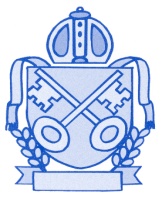 Proposed Change to Admission Arrangements to St. Michael’s Church in Wales Primary School for the 2017-18 School YearRESPONSE FORMBased on the information you have read please give your views on the following:What is your view on the school’s proposal to change the age of admission to school?Linked to the above-mentioned proposal, the Powys Local Authority is proposing to increase its funded pre-school provision.  Would you support this proposal?  Choose one of the following answers:Circle one:If you have answered Yes to Question 2, how many hours of pre-school provision should be funded by Powys Local Authority.  Choose one of the following answers:If you have any other views or comments on the proposals please tell us here:Thank you for your responseAre you (tick any that apply):A nursery or other pre-school providerA parent / carer of a prospective pupilA school representativeA school governorAn early years professionalOther (please specify)To be returned to St. Michael’s C in W (aided) Primary School, Kerry, Newtown, Powys, SY16 4NU or by e-mail to office@st-michaels.powys.sch.uk  by Tuesday 1st March 2016YesNoDon’t know10 hours12½ hours12½ hours15 hoursNo answerOther (please specify):Other (please specify):